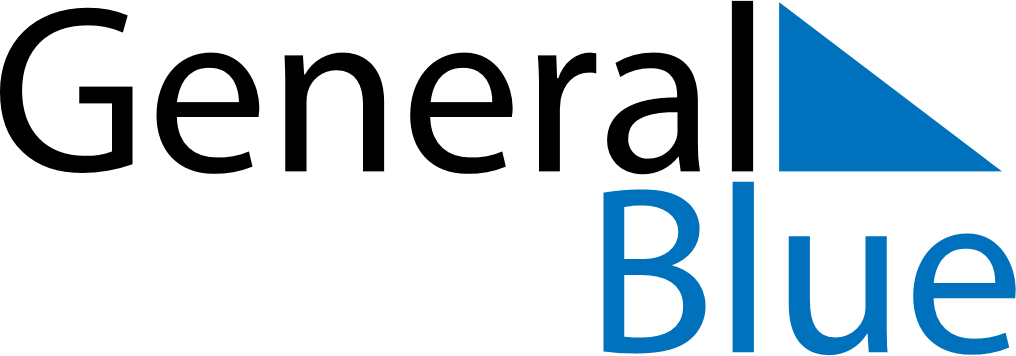 March 2030March 2030March 2030UkraineUkraineMondayTuesdayWednesdayThursdayFridaySaturdaySunday12345678910International Women’s Day111213141516171819202122232425262728293031